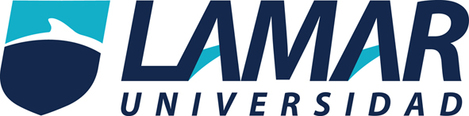 Luna Josefina Guido Becerra2AQuímicaDaniel Rojas.Propiedades físicas y químicas de la materia Una propiedad química, es aquella en las que se genera un cambio químico en la sustancia. Después de observar una propiedad de este tipo, se obtendrá otra sustancia, de diferentes propiedades y composición, de la que le dio origen. Por ejemplo, cada vez que se prepara un huevo cocido se produce un cambio química Una propiedad física se puede medir y observar sin que cambie la composición o identidad de la sustancia. Por ejemplo, se puede tomar el punto de ebullición del agua, calentando un volumen de ésta y registrando la temperatura a la cual esta se convierte en vaporPropiedades Físicas Propiedades Químicas Una propiedad física es una característica que puede ser estudiada usando los sentidos o algún instrumento específico de medidaLas propiedades químicas se manifiestan en las reacciones químicas.
Algunas propiedades químicas de la materia son: reactivad, poder calorífico, acidez, etc.

Estas se manifiestan básicamente en los procesos físicos como cambios de estado, cambios de temperatura, cambios de presión.Son propiedades distintivas de las sustancias que se observan cuando se combinan con otras, es decir, que les pasa en procesos por los que, por otra parte, las sustancias originales dejan generalmente de existir